Les journées européennes du patrimoine 2019 Rendez-vous partout en France, les 20, 21 et 22 septembre 2019, pour leur 36e édition. Près de 17 000 monuments seront proposés à la visite.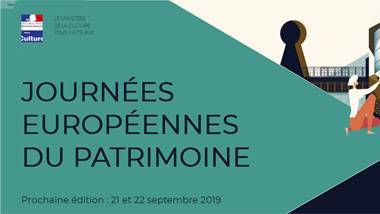 Cette année le thème proposé est : « Arts et divertissement ».Le ministère de la Culture proposera aux 12 millions de visiteurs qui participent, chaque année, à l'événement de découvrir ou redécouvrir une nouvelle facette du patrimoine, celle du divertissement.Consulter le site dédié : Journées européennes du patrimoineLes enfants du patrimoine La veille des Journées européennes du Patrimoine, les CAUE (Conseils d'architecture, d'urbanisme et de l'environnement) d'une trentaine de départements, proposeront aux élèves, de la maternelle au lycée, des activités culturelles pour découvrir le patrimoine hors les murs de l'école. Consulter le site des CAUEVisionner la vidéo de présentation